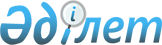 Қазақстан Республикасы Үкiметiнiң 1997 жылғы 4 маусымдағы N 922 қаулысына өзгерiстер енгiзу туралы және Қазақстан Республикасы Үкiметiнiң 1996 жылғы 6 қыркүйектегi N 1091 қаулысының күшi жойылған деп тану туралы<*>
					
			Күшін жойған
			
			
		
					Қазақстан Республикасы Үкiметiнiң Қаулысы 1998 жылғы 3 ақпан N 73. Күшi жойылды - ҚРҮ-нiң 1998.02.19. N 120 қаулысымен. ~P980120

      Бiрыңғай мемлекеттiк баға саясатын жүргiзу мақсатында Қазақстан Республикасының Үкiметi қаулы етедi: 

      1. "Қазақтелеком" ұлттық акционерлiк компаниясының акцияларын сату туралы" Қазақстан Республикасы Үкiметiнiң 1997 жылғы 4 маусымдағы N 922 P970922_ қаулысына мынадай өзгерiстер енгiзiлсiн: 

      2-тармақ мынадай редакцияда жазылсын: 

      "2. Қазақстан Республикасының Көлiк және коммуникациялар министрлiгi "Қазақтелеком" ашық акционерлiк қоғамына берiлген 1996 жылғы 5 қарашадағы N 000001 Лицензия мен 1997 жылғы 21 мамырдағы оған Қосымшаға тиiстi өзгерiс енгiзсiн". 

      3-тармақ мынадай редакцияда жазылсын: 

      "3. Қазтелеком" ашық акционерлiк қоғамының тарифтерiн Қазақстан Республикасы Көлiк және коммуникациялар министрлiгiнiң келiсiмiбойынша, Стратегиялық жоспарлау және реформалар жөнiндегiагенттiгiнiң Баға және монополияға қарсы саясат жөнiндегi комитетiбелгiлейдi деп белгiленсiн".     2. "Қазақтелеком" ұлттық акционерлiк компаниясының мәселелерi"туралы Қазақстан Республикасы Үкiметiнiң 1996 жылғы 6 қыркүйектегi N1091 қаулысының күшi жойылған деп танылсын.     Қазақстан Республикасының        Премьер-Министрi
					© 2012. Қазақстан Республикасы Әділет министрлігінің «Қазақстан Республикасының Заңнама және құқықтық ақпарат институты» ШЖҚ РМК
				